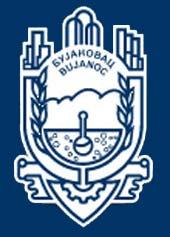                                      Општина Бујановац – Komuna e BujanocitОбразац 2Formulari 2И З Ј А В Ао прихватању услова Јавног позиваDEKLARATË për pranimin e kushteve të Thirrjes PublikeИзјављујем да прихватам све услове наведене у Јавном позиву за доделу безповратна средстава за Start up. У противном, сагласан/на сам да поднесена пријава буде одбијена.Deklaroj që i pranoj të gjitha kushtet e Thirrjes Publike për ndarjen e mjeteve të pakthyeshme për Start up. Në të kundërtën, jam i vetdijshëm/vetdijshme që aplikacioni im do të refuzohet.Такође изјављујем под пуном кривичном и материјалном одговорношћу да:Gjithashtu deklaroj që me përgjegjësi të plotë penale dhe materiale që:су сви дати наводи истинити и одговарају стварном стању;të gjitha të dhënat janë të vërteta dhe përputhen me gjendjen reale;да за исте активности нисам користио/ласредства из других извора; që për aktivitete të njejta nuk kam shfrytëzuar mjete nga burime tjera;да су све активности спроведене у складу са позитивним законским прописима.që të gjitha aktivitetet janë realizuar në përputhje me rregullat ligjore pozitive.Ја, Unë ____________________________________________(име и презиме подносиоца пријаве / emri dhe mbiemri i aplikuesit)____________________(ЈМБГ / NUAq)Из, nga _________________________(град/општина / qyteti / komuna)У, në ___________________Потпис подносиоца пријавеNënshkrimi i aplikuesitДатум/Data ________________________________________